Włocławek, kwiecień 2022 r. Analizastanu gospodarki odpadami komunalnymina terenie Gminy Miasto Włocławekza rok 2021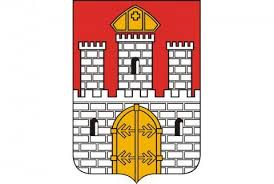 Wprowadzenie Cel przygotowania AnalizyNiniejszy dokument stanowi roczną analizę stanu gospodarki odpadami komunalnymi na terenie Gminy Miasto Włocławek, sporządzoną w celu weryfikacji możliwości technicznych i organizacyjnych gminy w zakresie gospodarowania odpadami komunalnymi, w tym:możliwości przetwarzania niesegregowanych (zmieszanych) odpadów komunalnych, bioodpadów stanowiących odpady komunalne oraz przeznaczonych do składowania pozostałości z sortowania odpadów komunalnych i pozostałości
z procesu mechaniczno - biologicznego przetwarzania niesegregowanych (zmieszanych) odpadów komunalnych;potrzeby inwestycyjne związane z gospodarowaniem odpadami komunalnymi;koszty poniesione w związku z odbieraniem, odzyskiem, recyklingiem
i unieszkodliwianiem odpadów komunalnych w podziale na wpływy, wydatki
i nadwyżki z opłat za gospodarowanie odpadami komunalnymi;liczbę mieszkańców;liczbę właścicieli nieruchomości, którzy nie zawarli umowy, o której mowa w art. 6 ust. 1, w imieniu których gmina powinna podjąć działania, o których mowa w art. 6 ust. 6-12;ilość odpadów komunalnych wytwarzanych na terenie gminy;ilość niesegregowanych (zmieszanych) odpadów komunalnych i bioodpadów stanowiących odpady komunalne, odbieranych z terenu gminy oraz przeznaczonych do składowania pozostałości z sortowania odpadów komunalnych i pozostałości z procesu mechaniczno - biologicznego przetwarzania niesegregowanych (zmieszanych) odpadów komunalnych;uzyskane poziomy przygotowania do ponownego użycia i recyklingu odpadów komunalnych;masę odpadów komunalnych wytworzonych na terenie gminy przekazanych
do termicznego przekształcania oraz stosunek masy odpadów komunalnych przekazanych do termicznego przekształcania do masy odpadów komunalnych wytworzonych na terenie gminy.Podstawa prawna sporządzenia AnalizyAnalizę sporządzono na podstawie art. 3 ust. 2 pkt 10 oraz art. 9tb ustawy                    z dnia 13 września 1996 r. o utrzymaniu czystości i porządku w gminach
(Dz. U. z 2021 r. poz. 888 ze zm.), gdzie określony został wymagany zakres takiej analizy. Zakres przedmiotowej analizy częściowo pokrywa się z rocznym sprawozdaniem z realizacji zadań z zakresu gospodarowania odpadami komunalnymi, sporządzanym przez gminę, na podstawie art. 9q ust. 1 i 3 celem jego przedłożenia Marszałkowi Województwa oraz Wojewódzkiemu Inspektorowi Ochrony Środowiska w terminie do 31 marca 2022 r.Regulacje prawne z zakresu gospodarowania odpadamiPrzy sporządzaniu niniejszej Analizy opierano się również o ustawy i akty wykonawcze, dotyczące problematyki gospodarki odpadami: Ustawa o utrzymaniu czystości porządku w gminach z dnia 13 września 1996 r.
(Dz. U. z 2021 r., poz. 888 ze zm.); Ustawa o odpadach z dnia 14 grudnia 2012 r. (Dz. U. z 2022 r., poz. 699 ze zm.);Rozporządzenie Ministra Środowiska z dnia 15 grudnia 2017 r. w sprawie poziomów ograniczenia masy odpadów komunalnych ulegających biodegradacji (Dz. U. z  2017 r.,  poz. 2412);Rozporządzenie Ministra Środowiska z dnia 14 grudnia 2016 r. w sprawie poziomów recyklingu, przygotowania do ponownego użycia i odzysku innymi metodami niektórych frakcji odpadów komunalnych (Dz. U. z 2016 r. poz. 2167) (akt uchylony z dniem 31 grudnia 2020 r.)Rozporządzenie Ministra Klimatu z dnia 2 stycznia 2020r. w sprawie katalogu odpadów (Dz. U. z 2020r., poz. 10)Uchwały Rady Miasta Włocławek w zakresie gospodarowania odpadami:Uchwała nr XX/27/2020 Rady Miasta Włocławek z dnia 3 marca 2020 r. w sprawie regulaminu utrzymania czystości i porządku na terenie Gminy Miasto Włocławek,Uchwała nr XX/28/2020 Rady Miasta Włocławek z dnia 3 marca 2020 r. w sprawie określenia szczegółowego sposobu i zakresu świadczenia usług w zakresie odbierania odpadów komunalnych od właścicieli nieruchomości 
i zagospodarowania tych odpadów, w zamian za uiszczoną przez właściciela nieruchomości opłatę za gospodarowanie odpadami komunalnymi,Uchwała nr XX/29/2020 Rady Miasta Włocławek z dnia 3 marca 2020 r. w sprawie wyboru metody ustalenia opłaty za gospodarowanie odpadami komunalnymi oraz ustalenia stawki takiej opłaty,Uchwała nr XX/30/2020 Rady Miasta Włocławek z dnia 3 marca 2020 r. w sprawie określenia terminu, częstotliwości i trybu uiszczania opłaty za gospodarowanie odpadami komunalnymi,Uchwała nr XX/31/2020 Rady Miasta Włocławek z dnia 3 marca 2020 r. w sprawie zwolnienia w części z opłaty za gospodarowanie odpadami komunalnymi właścicieli nieruchomości zabudowanych budynkami mieszkalnymi jednorodzinnymi kompostujących bioodpady stanowiące odpady komunalne 
w kompostowniku przydomowym,Uchwała nr XX/32/2020 Rady Miasta Włocławek z dnia 3 marca 2020 r. w sprawie określenia wzoru deklaracji o wysokości opłaty za gospodarowanie odpadami komunalnymi składanej przez właścicieli nieruchomości położonych na terenie Gminy Miasto Włocławek oraz określenia warunków i trybu składania deklaracji
za pomocą środków komunikacji elektronicznej,Uchwała nr XXIII/78/2020 Rady Miasta Włocławek z dnia 9 czerwca 2020 r. zmieniająca uchwałę w sprawie regulaminu utrzymania czystości i porządku na terenie Gminy Miasto Włocławek,Uchwała nr XXIII/79/2020 Rady Miasta Włocławek z dnia 9 czerwca 2020 r. zmieniająca uchwałę w sprawie wyboru metody ustalenia opłaty 
za gospodarowanie odpadami komunalnymi oraz ustalenia stawki takiej opłaty,Uchwała nr XXIII/80/2020 Rady Miasta Włocławek z dnia 9 czerwca 2020 r. zmieniająca uchwałę w sprawie określenia szczegółowego sposobu i zakresu świadczenia usług w zakresie odbierania odpadów komunalnych od właścicieli nieruchomości i zagospodarowania tych odpadów, w zamian za uiszczoną przez właściciela nieruchomości opłatę za gospodarowanie odpadami komunalnymi,Uchwała nr XXXIV/50/2021 Rady Miasta Włocławek z dnia 25 maja 2021 r. zmieniająca uchwałę w sprawie wyboru metody ustalenia opłaty za gospodarowanie odpadami komunalnymi oraz ustalenia stawki takiej opłatyUchwała nr XXXV/80/2021 Rady Miasta Włocławek z dnia 22 czerwca 2021 r. zmieniająca uchwałę w sprawie regulaminu utrzymania czystości i porządku na terenie Gminy Miasto Włocławek.Charakterystyka Gminy Miasto WłocławekWłocławek – miasto powiatowe w województwie kujawsko - pomorskim, nad Wisłą, przy ujściu Zgłowiączki, powiat grodzki, siedziba powiatu włocławskiego. Jedno z głównych miast województwa (trzecie pod względem wielkości), historyczna stolica Kujaw. Miasto jest siedzibą biskupstwa włocławskiego. Włocławek uzupełnia stolicę województwa w pełnieniu usług administracyjnych, edukacyjnych, kulturalnych, gospodarczych, turystycznych i rozrywkowych. Powierzchnia wynosi 85,0844 km².Liczba mieszkańcówLiczba mieszkańców Gminy Miasto Włocławek wynosiła 99 982 zgodnie z danymi z rejestru mieszkańców gminy wg stanu na dzień 31.12.2021 r. Dla porównania w roku 2020 r. liczba mieszkańców wynosiła 100 867.  Spadek liczbowy 0,99 %  w stosunku do roku 2020 r. Liczba osób ujętych w deklaracjachZgodnie z ustawą o utrzymaniu czystości i porządku w gminach właściciel nieruchomości obowiązany jest do złożenia deklaracji o wysokości opłaty za gospodarowanie odpadami komunalnymi w terminie 14 dni od dnia zamieszkania na danej nieruchomości pierwszego mieszkańca lub powstania na danej nieruchomości odpadów komunalnych. Gmina Miasto Włocławek objęła systemem wyłącznie nieruchomości zamieszkałe. W wyniku złożonych deklaracji dla nieruchomości, na których zamieszkują mieszkańcy, z danymi na temat liczby osób zameldowanych (udostępnionych ze zbiorów meldunkowych prowadzonych przez organ danej gminy właściwy do zameldowania na pobyt stały i czasowy) odnotowano wzrost liczby osób ujętych w deklaracjach o wysokości opłaty za gospodarowanie odpadami komunalnymi. Liczba mieszkańców na podstawie złożonych deklaracji zamieszkujących na terenie Gminy Miasto Włocławek wyniosła 102 939.Liczba właścicieli nieruchomości, którzy nie zawarli umowy, o której mowa w art. 6 ust. 1,  w imieniu, których gmina powinna podjąć działania,
o których mowa w art. 6 ust. 6-12
  	W oparciu o art. 6 ust. 1 pkt. 2 ustawy o utrzymaniu czystości i porządku
w gminach właściciele nieruchomości niezamieszkałych, którzy nie są zobowiązani do ponoszenia opłat na rzecz gminy, są zobowiązani do zawarcia indywidualnej umowy na odbiór odpadów komunalnych z przedsiębiorcą wpisanym do rejestru działalności regulowanej w tym zakresie. Na terenie Gminy Miasto Włocławek ten obowiązek dotyczy istotnej części nieruchomości i jest konsekwencją nieobjęcia tych nieruchomości niezamieszkałych gminnym systemem odbioru odpadów. Z kolei wobec tych właścicieli, którzy nie wykonali tego obowiązku, w myśl art. 6 ust. 6 ustawy gmina jest zobowiązana zorganizować odbieranie odpadów. Rok 2021 był kolejnym 
z rzędu rokiem, w którym nie stwierdzono takich przypadków, a w stosunku do których gmina na podstawie przepisu art. 6 ust. 6 ustawy winna zorganizować odbieranie odpadów.Możliwości przetwarzania niesegregowanych (zmieszanych) odpadów komunalnych, bioodpadów stanowiących odpady komunalne oraz przeznaczonych do składowania pozostałości z sortowania odpadów komunalnych i pozostałości z procesu mechaniczno - biologicznego przetwarzania niesegregowanych (zmieszanych) odpadów komunalnychOd roku 2019 roku nastąpiły znaczące zmiany obowiązującego prawa krajowego, dotyczące możliwości przetwarzania odpadów komunalnych oraz pozostałości z tego procesu. W dniu 22 sierpnia 2019 r. została opublikowana ustawa z dnia 19 lipca 2019 r. o zmianie ustawy o utrzymaniu czystości  i porządku w gminach  oraz niektórych innych ustaw (Dz. U. z 2019 r., poz. 1579). W obecnym stanie prawnym możliwe jest przekazywanie bioodpadów, niesegregowanych (zmieszanych) odpadów komunalnych oraz pozostałości
z sortowania i z procesów mechaniczno-biologicznego przetwarzania do instalacji
na obszarze całego kraju, przy  czym wybór instalacji komunalnych powinien odbywać się z uwzględnieniem zasady bliskości i hierarchii sposobów postępowania 
z odpadami. W latach wcześniejszych przekazanie ww. odpadów możliwe było wyłącznie do instalacji znajdujących się w granicach regionów gospodarki odpadami określonych w wojewódzkim planie gospodarki odpadami (WPGO).   	W analizowanym roku 2021 wytworzone na terenie miasta odpady komunalne przekazywane były do instalacji: Regionalnego Zakładu Utylizacji Odpadów Komunalnych w Machnaczu, Machnacz 41a, 87-880 Brześć Kujawski (dalej RZUOK). Instalacja posiada status RIPOK dla przetwarzania odpadów komunalnych zmieszanych, odpadów zielonych i innych bioodpadów oraz składowania pozostałości z sortowania i mechaniczno - biologicznego przetwarzania odpadów komunalnych,EKOSKŁAD Przedsiębiorstwo Użyteczności Publicznej Sp. z o.o. ul. Polna 87,
87-710 Służewo. Instalacja posiada status RIPOK dla przetwarzania odpadów komunalnych zmieszanych, odpadów zielonych i innych bioodpadów,ATF Spółka z o.o. Spółka komandytowa Chojnica 2, 78-650 Mirosławiec (wyłącznie niesegregowane (zmieszane) odpady komunalne). Niewielkie ilości odpadów komunalnych wytworzonych na terenie gminy, zwłaszcza odpadów niebezpiecznych oraz zużytego sprzętu elektrycznego i elektronicznego przekazane zostały do specjalistycznych instalacji prowadzonych przez podmioty inne niż wskazane wyżej. Jednakże tych rodzajów odpadów już wcześniej nie dotyczył obowiązek zagospodarowania w regionie, w którym zostały wytworzone.W projekcie technologicznym RIPOK w Machnaczu, gmina Brześć Kujawski zaprojektowano wyposażenie instalacji jako instalację segregacji niesegregowanych (zmieszanych) odpadów komunalnych suchych (gromadzonych w systemie dwupojemnikowym) dalej jako instalacja wspomagająca gromadzenie wielopojemnikowe.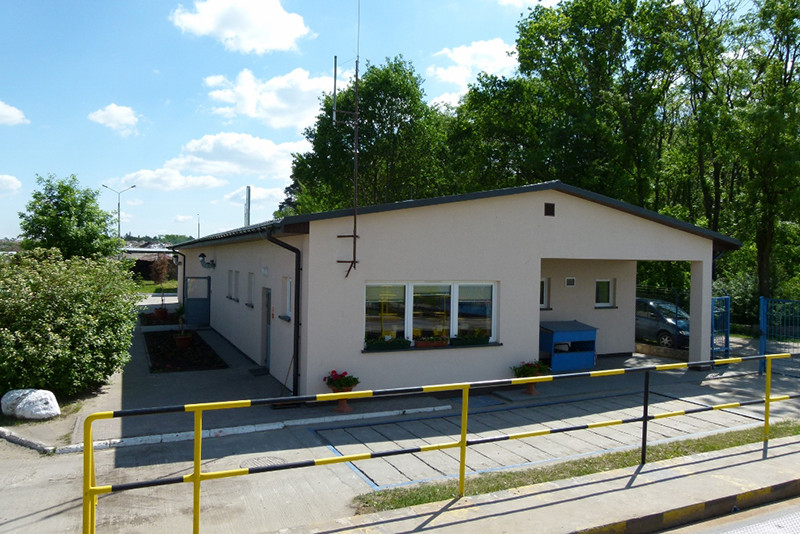 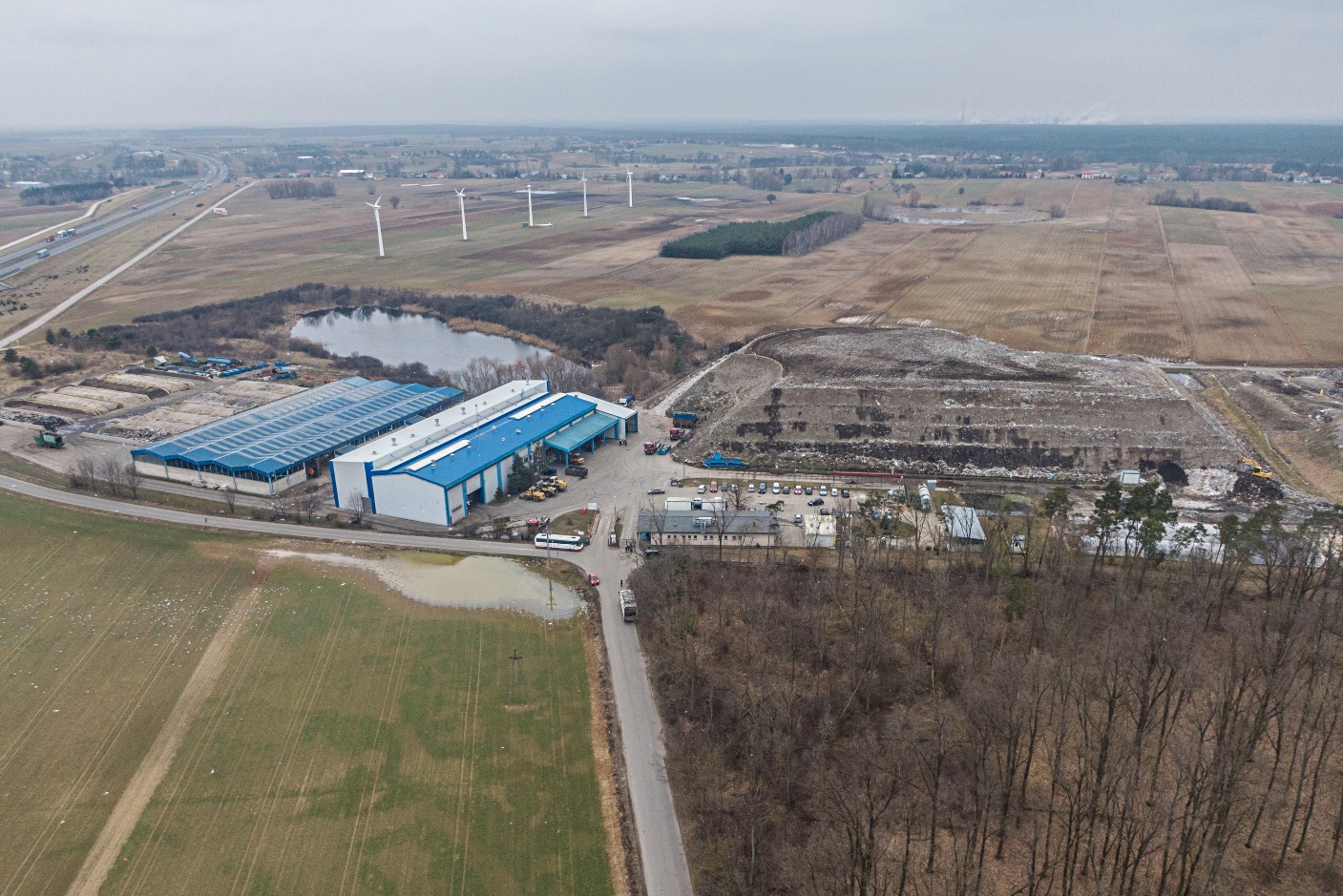 Zgodnie z projektem, instalacja została wyposażona w:Sekcję segregacji niesegregowanych (zmieszanych) odpadów komunalnych,Sekcję segregacji odpadów opakowaniowych,Sekcję doczyszczania odpadów organicznych do kompostowania,Instalację do biologicznego przetwarzania bioodpadów w tym kompostowanie oraz biostabilizację. Zdolność przerobowa wynosi 75 000 Mg/rok (przy pracy 3 zmianowej) niesegregowanych (zmieszanych) odpadów komunalnych. Efektem funkcjonowania RIPOK jest:odzysk surowców wtórnych typu: tworzywa sztuczne (folia, PET, opakowania po chemii gospodarczej),makulatura,złom stalowy,złom aluminiowy,opakowania wielomateriałowe,szkło,odpady problemowe.zagospodarowanie bioodpadów,odzysk odpadów problemowych,minimalizacja odpadów balastowych deponowanych na składowisku,produkcja energii elektrycznej i cieplnej. 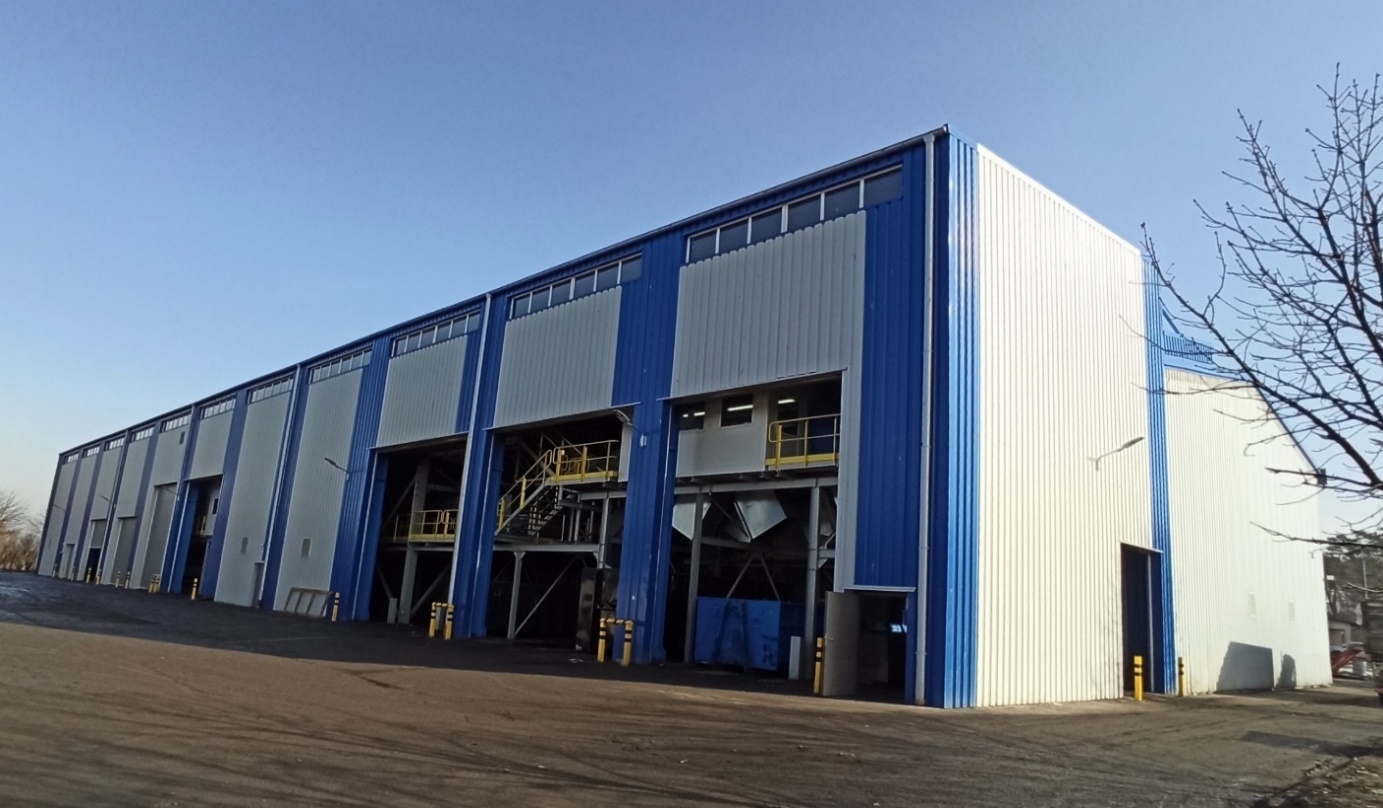 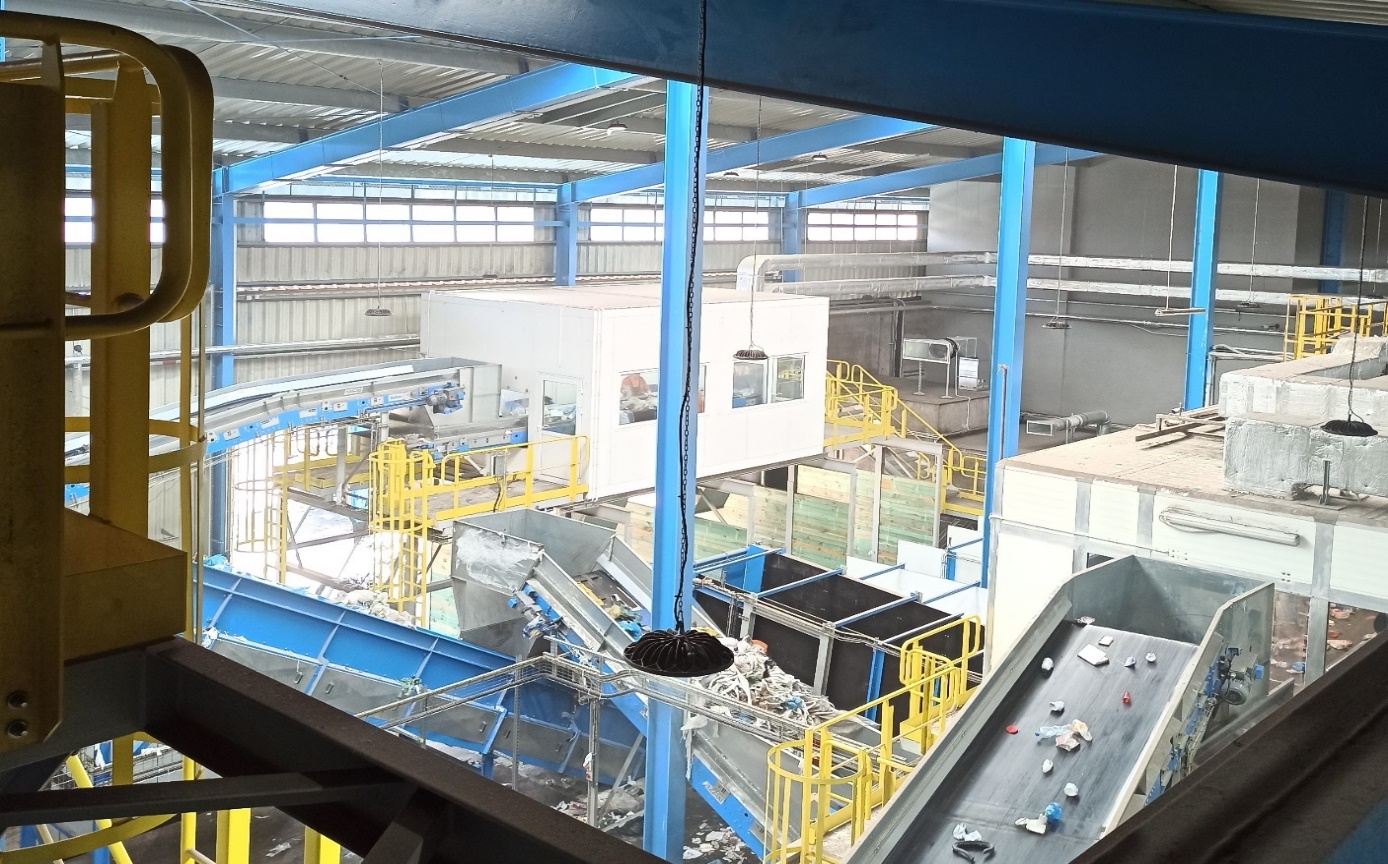 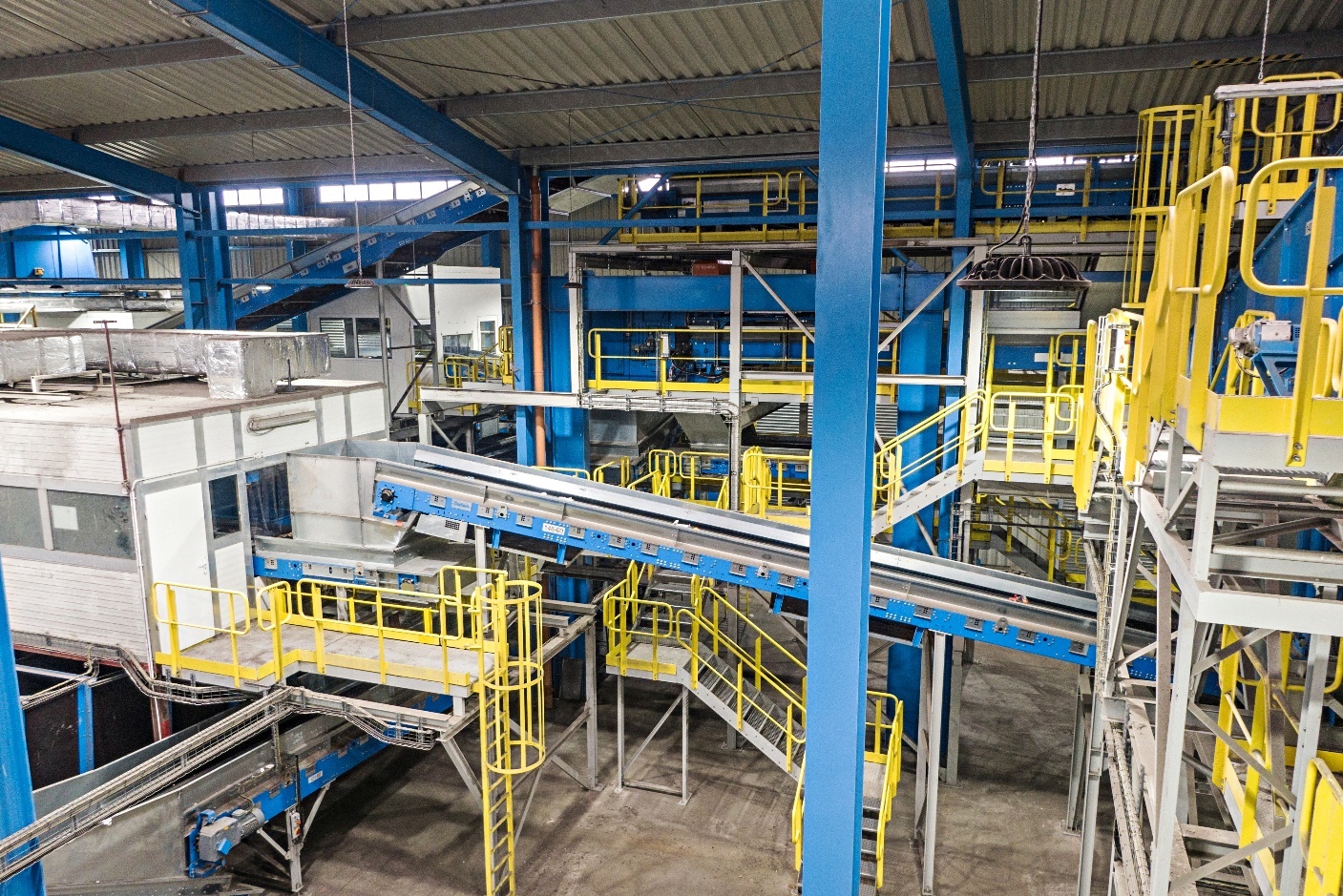 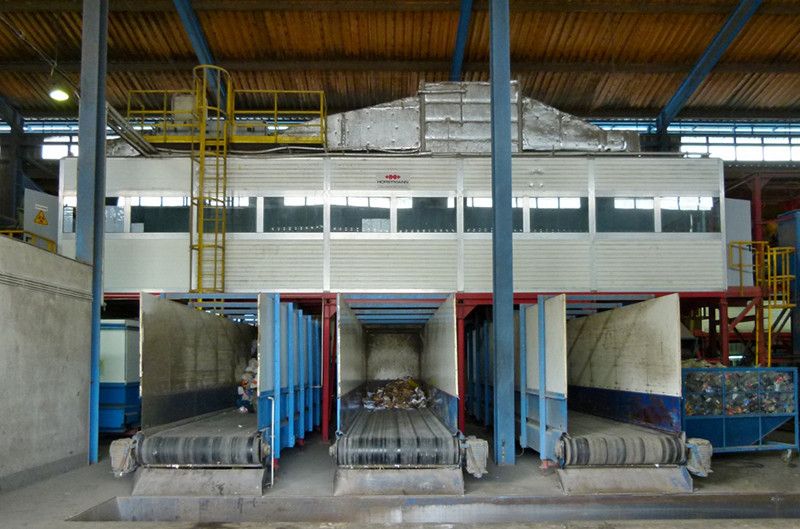 Instalacja ma za zadanie zagospodarowanie bioodpadów, zgodnie                                      z postanowieniami ustawy z dnia 01 lipca 2011 o zmianie ustawy o utrzymaniu czystości i porządku w gminach oraz niektórych innych ustaw (Dz. U. z 2011 Nr 152 poz. 897) i rozporządzeń wykonawczych.Zagospodarowanie bioodpadów odbywa się przez biostabilizację tlenową bioodpadów wysegregowanych na sicie bębnowym z odpadów komunalnych dostarczonych do zakładu oraz kompostowania odpadów organicznych (bio) pochodzących ze zbiórki na terenie miasta. W wyniku procesu biostabilizacji odpadów komunalnych powstaje stabilizat, który kierowany jest na kwaterę składowiska. Efektem procesu kompostowania jest kompost nie odpowiadający wymaganiom, który wykorzystywany jest jako materiał eksploatacyjny na kwaterach składowiskowych.Moc przerobowa instalacji biologicznego przetwarzania wynosi 22 000 Mg/rokPrzedsięwzięcie obejmuje przerób łącznie ok. 75 000 Mg/rok niesegregowanych (zmieszanych) odpadów - jest to zdolność przerobowa sortowni. W roku 2021 strumień odebranych niesegregowanych (zmieszanych) odpadów komunalnych o kodzie 20 03 01 z terenu Gminy Miasto Włocławek wynosił  24 452,1160 Mg, z czego 24 444,8160 Mg zostało przekazanych na sortownie odpadów, natomiast łączna  ilość zebranych bioodpadów  wynosiła 7 517,8400  Mg.Zasady odbioru odpadów komunalnych od właścicieli nieruchomości.Z dniem 1 stycznia 2012 r. weszła w życie ustawa z dnia 1 lipca 2011 r. 
o zmianie ustawy o utrzymaniu czystości i porządku w gminach oraz niektórych innych ustaw (Dz. U. z 2016 r. poz. 250 ze zm.), zgodnie z którą przedsiębiorcy odbierający odpady komunalne od właścicieli nieruchomości nie działają już na podstawie udzielonych zezwoleń, lecz wpisów do rejestru działalności regulowanej. Zgodnie
z nowelizacją ustawy, w ramach przejęcia przez gminę „władztwa” nad odpadami, od 1 lipca 2013 r. umowę z przedsiębiorcami na odbiór odpadów, nie zawierają już właściciele poszczególnych nieruchomości, ale gmina. 	W analizowanym roku 2021 odpady komunalne odbierane i zagospodarowane były od właścicieli nieruchomości zamieszkałych przez Gminę Miasto Włocławek                      za pośrednictwem:Przedsiębiorstwa Gospodarki Komunalnej „Saniko” Sp. z o.o. Umowa                                     nr BZP.272.37.2020 z dnia 25 sierpnia 2020r. na realizację zadania pn. „Zagospodarowanie odpadów komunalnych” z terminem realizacji od 25 sierpnia  2020 r. do   31 grudnia 2021r.Włocławskiego Przedsiębiorstwa Komunalnego Sp. z o.o. Umowa                                             nr BZP.272.29.2020 z dnia 31 lipca 2020 r. o świadczenie usług  w zakresie odbierania odpadów komunalnych od właścicieli nieruchomości, na których zamieszkują mieszkańcy, położonych na terenie Gminy Miasto Włocławek                           z terminem realizacji od 01 sierpnia 2020 r. do dnia 31 grudnia 2021 r.Ilość odpadów komunalnych wytwarzanych na terenie Gminy Miasto WłocławekMasa wszystkich odpadów komunalnych wytworzonych na terenie Gminy Miasto WłocławekZe złożonych sprawozdań za rok 2021 przedkładanych do Prezydenta Miasta przez:podmiot odbierający odpady komunalne od właścicieli nieruchomości;podmiot prowadzący punkt selektywnego zbierania odpadów komunalnych (PSZOK), z wyłączeniem gminy;podmiot zbierający odpady komunalne, wynika, że z terenu Gminy Miasto Włocławek odebrano 44 049,5120 Mg odpadów komunalnych, zebrano łącznie 2869,9846 Mg, w tym 979,2486 Mg (podmioty zbierające odpady komunalne) oraz 1890,7360 Mg (zebrane w PSZOK). W masie tej zawarte są wszystkie odpady uwzględnione przez przedsiębiorców w sprawozdaniach rocznych, tj. odpady z grupy 20, 15, 17 oraz 16 (np. zużyte opony). Razem masa wytworzonych odpadów komunalnych wyniosła 46 919,4966 Mg.Masa odpadów komunalnych odebranych z terenu Gminy Miasto Włocławek 
w 2021 r.Masa odpadów komunalnych zebranych  z terenu Gminy Miasto Włocławek w 2021 roku przez podmioty zbierające odpady komunalne, z wyłączeniem podmiotu prowadzącego PSZOK. Ilość niesegregowanych (zmieszanych) odpadów komunalnych                                      i bioodpadów stanowiących odpady komunalne, odbieranych z terenu gminy oraz przeznaczonych do składowania pozostałości z sortowania odpadów komunalnych i pozostałości z procesu mechaniczno - biologicznego przetwarzania niesegregowanych (zmieszanych) odpadów komunalnychW roku 2021 przetwarzaniu poddano następującą ilość niesegregowanych (zmieszanych) odpadów komunalnych i bioodpadów stanowiących odpady komunalne odbieranych z terenu gminy odpadów komunalnych:a)	niesegregowane (zmieszane) odpady komunalne o kodzie 20 03 01 w łącznej ilości 24 452,1160 Mg, z czego:składowaniu poddano:0 Mg,  innym procesom niż składowanie poddano: 24 452,1160 Mg,b)	pozostałości z sortowania:kod 19 12 12 – 7838,8675 Mg,kod 19 05 99 – 3089,0837 Mgc)	bioodpady w łącznej ilości 7 517,8400 Mg, w tym odpady o kodzie:20 01 08 odpady kuchenne ulegające biodegradacji w łącznej ilości 7137,0800 Mg,20 02 01 odpady ulegające biodegradacji w łącznej ilości 380,7600 Mg,Punkt Selektywnego Zbierania Odpadów KomunalnychPunkt Selektywnego Zbierania Odpadów Komunalnych dla mieszkańców Gminy Miasto Włocławek, znajduje się przy ul. Komunalnej 4 we Włocławku
i obsługiwany jest przez Przedsiębiorstwo Gospodarki Komunalnej „Saniko” Sp. z o.o. w ramach zawartej umowy z dnia 25 sierpnia 2020 r.Tworzenie punktów selektywnego zbierania odpadów komunalnych służy minimalizowaniu negatywnego oddziaływania na środowisko, właściwemu postępowaniu z odpadami, a także zapobiega zanieczyszczeniom środowiska naturalnego. Ponadto, tego typu punkty oraz jego odpowiednia promocja, doprowadzają do zwiększenia świadomości ekologicznej mieszkańców, a co za tym idzie, skuteczniejszej segregacji odpadów w mieście.  Tabela 2  Masa odpadów komunalnych zebranych w PSZOK z terenu Gminy Miasto Włocławek w  2021 roku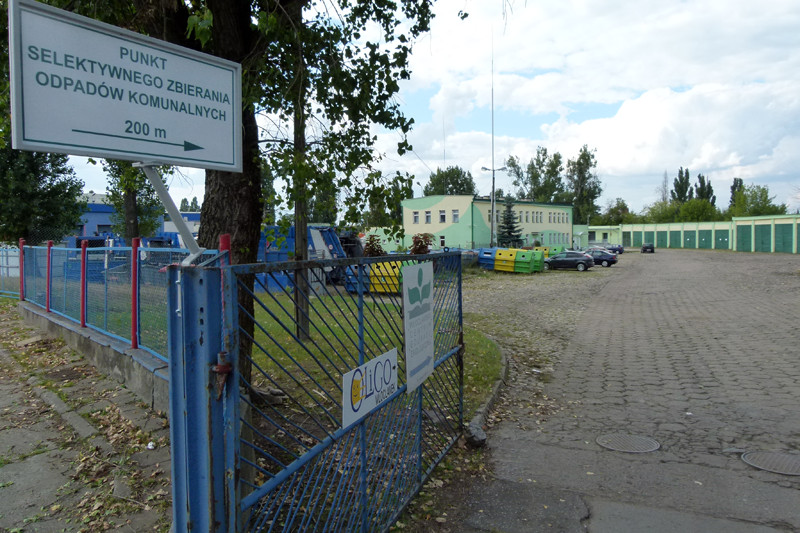 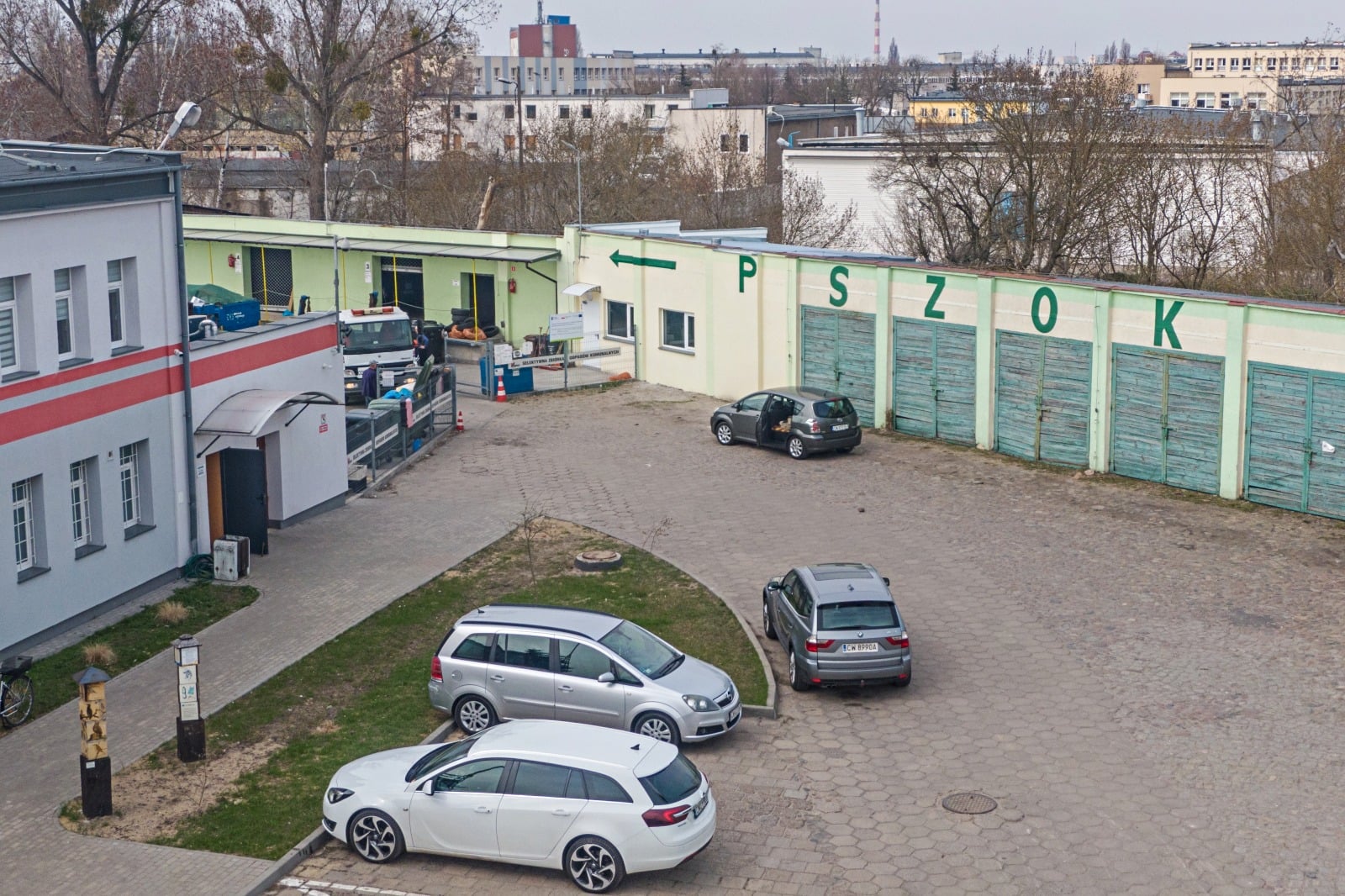 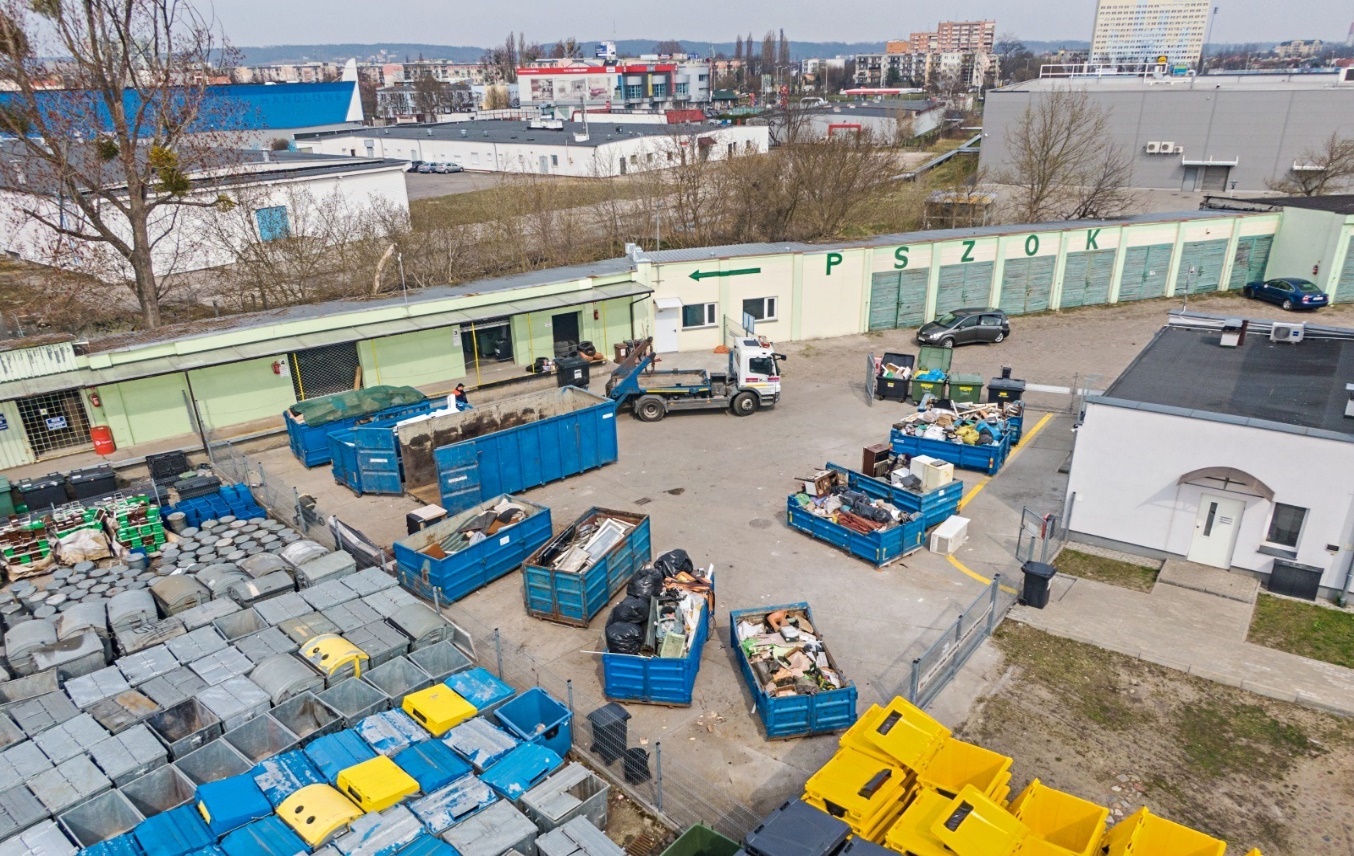 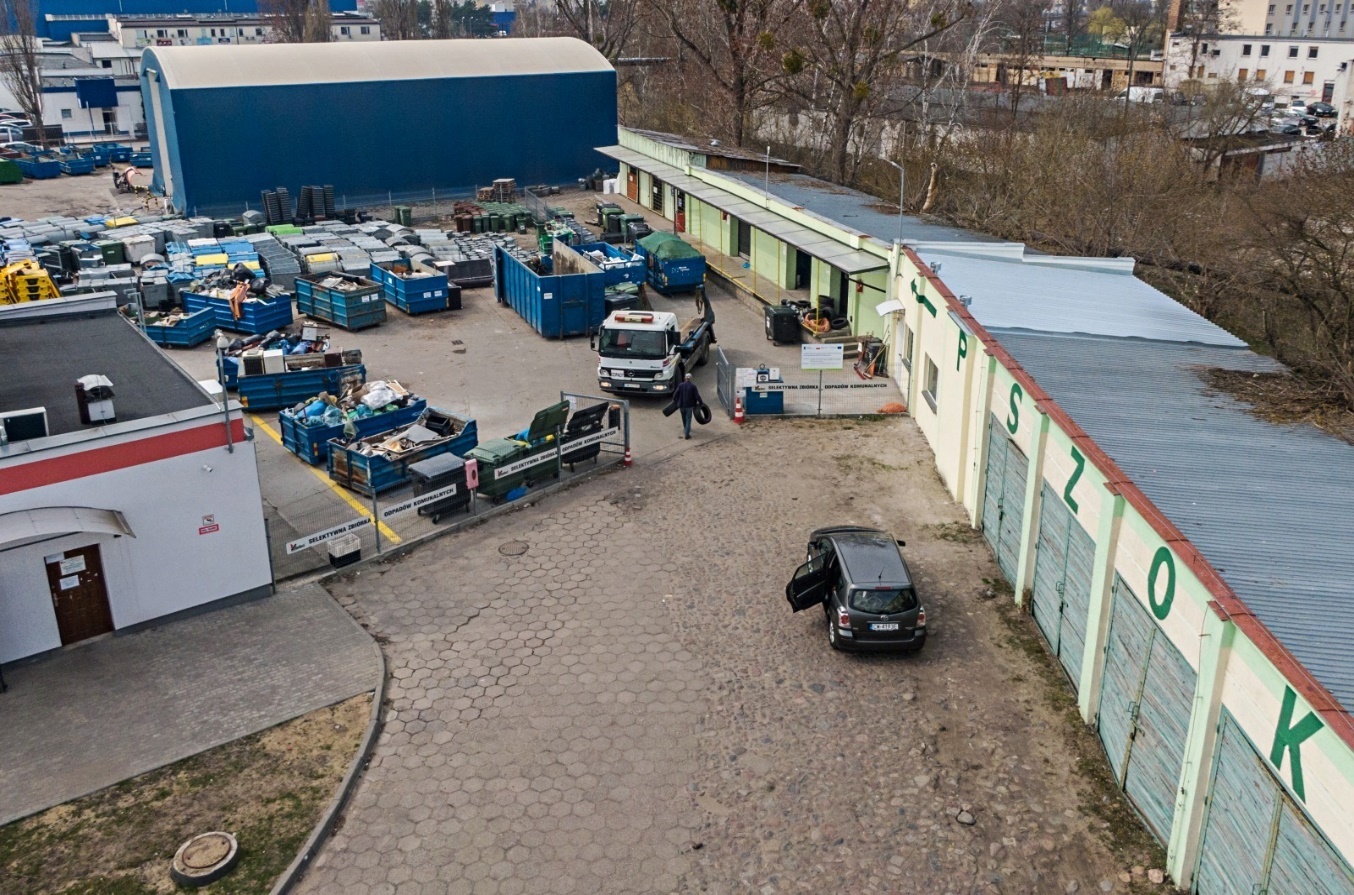 Opłaty za gospodarowanie odpadami komunalnymi Koszty poniesione w związku z odbieraniem, odzyskiem, recyklingiem                          i unieszkodliwianiem odpadów komunalnych w podziale na wpływy, wydatki i nadwyżki z opłat za gospodarowanie odpadami komunalnymi	Od 1 lipca 2013 r. weszły w życie zapisy ustawy z dnia 1 lipca 2011 r.
 o zmianie ustawy o utrzymaniu czystości i porządku w gminach oraz niektórych innych ustaw, które w radykalny sposób zmieniły model postępowania z odpadami komunalnymi. Istotna zmiana zakresu obowiązków gmin, a także samego systemu gospodarki odpadami, wpłynęła na koszty stworzenia oraz obsługi nowego systemu gospodarowania odpadami komunalnymi. Art. 6c ustawy wprowadził podział na właścicieli nieruchomości, na których zamieszkują mieszkańcy – zorganizowanie odbierania odpadów komunalnych od tej kategorii właścicieli ma charakter obligatoryjny oraz na właścicieli nieruchomości, na których nie zamieszkują mieszkańcy, a powstają odpady komunalne.Rada Miasta Włocławek Uchwałą nr XX/29/2020 z dnia 03 marca 2020 r. podjęła uchwałę w sprawie odbierania odpadów od właścicieli nieruchomości, na których zamieszkują mieszkańcy. Ze względu na powyższe, właściciele tych nieruchomości są obowiązani ponosić na rzecz gminy, na terenie której są położone ich nieruchomości, opłatę za gospodarowanie odpadami komunalnymi. Opłata za gospodarowanie odpadami komunalnymi stanowi dochód gminy i jest przeznaczona na pokrycie kosztów funkcjonowania systemu gospodarowania odpadami komunalnymi, które to koszty obejmują: odbieranie, transport, zbieranie, odzysk i unieszkodliwianie odpadów komunalnych, tworzenie i utrzymanie punktów selektywnego zbierania odpadów komunalnych, koszt wyposażenia w pojemniki do zbiórki odpadów komunalnych, obsługę administracyjną tego systemu. Ponad powyższe gmina obowiązana jest do ponoszenia także innych kosztów systemu, np. prowadzenia społecznej kampanii informacyjno - edukacyjnej. Od 01 kwietnia 2020r. obowiązuje nowa metoda naliczania opłat za odbiór odpadów komunalnych - "od osoby" - stanowiąca iloczyn mieszkańców zamieszkujących daną nieruchomość oraz stawki opłaty, która od 01 lipca 2020r. wynosi  25,00 zł miesięcznie, od osoby. Zwolnienie w części z opłaty za gospodarowanie odpadami komunalnymi właścicieli nieruchomości zabudowanych budynkami mieszkalnymi jednorodzinnymi kompostujących bioodpady stanowiące odpady komunalne w kompostowniku przydomowym – od 1 kwietnia 2020 r. zwolnieni są z opłaty w wysokości 4 zł miesięcznie od osoby.Wpływy do budżetu gminy w roku 2021 pochodzące z opłat wnoszonych przez mieszkańców Gminy Miasto Włocławek z tytułu gospodarowania odpadami komunalnymi wyniosły: 25 584 862,13 zł. Koszty poniesione w roku 2021 wyniosły:  24 950 637,91 zł i są kosztami zawartych umów:Umowa nr BZP.272.37.2020 z dnia 25 sierpnia 2020 r. zawarta pomiędzy Gminą Miasto Włocławek a PGK „Saniko” Sp. z o.o. na realizację zadania
pn. „Zagospodarowanie odpadów komunalnych” z terminem realizacji od 25 sierpnia 2020 roku do 31 grudnia 2021r.  Wartość umowy: 21 564 597,60 zł. Wynagrodzenie wypłacone w 2021 r.: 15 860 308,89 zł.Umowa nr BZP.272.29.2020 z dnia 31 lipca 2020 r. zawarta pomiędzy Gminą Miasto Włocławek a Włocławskim Przedsiębiorstwem Komunalnym Sp. z o.o. 
o świadczenie usług w zakresie odbierania odpadów komunalnych od właścicieli nieruchomości, na których zamieszkują mieszkańcy, położonych na terenie Gminy Miasto Włocławekz terminem realizacji od 01 sierpnia 2020r. do dnia 31 grudnia 2021 r. Wartość umowy: 10 799 600,00 zł.  Wynagrodzenie wypłacone w 2021 r.: 7 609 307,33 zł.Ponadto w roku 2021r. dokonano wypłaty rekompensaty dot. zagospodarowania odpadów w wysokości: 1 481 021,69 zł.Zakres ww. umów obejmuje:świadczenie usługi polegającej na odbiorze odpadów komunalnych pochodzących
z gospodarstw domowych od właścicieli nieruchomości, na których zamieszkują mieszkańcy położonych na terenie Gminy Miasto Włocławek,dostarczanie właścicielom nieruchomości pojemników, worków i kontenerów przeznaczonych do zbierania poszczególnych rodzajów odpadów i świadczenie usług związanych z utrzymaniem ich  w  odpowiednim stanie sanitarnym, porządkowym i technicznym,prowadzenie selektywnej zbiórki odpadów opakowaniowych wraz z wyposażeniem terenów przeznaczonych do użytku publicznego w pojemniki do selektywnej zbiórki odpadów z podziałem na szkło, metale i tworzywa sztuczne, papier oraz bioodpady,zagospodarowanie odpadów komunalnych pochodzących z gospodarstw domowych od właścicieli nieruchomości zamieszkałych położonych na terenie Gminy Miasto Włocławek wraz z odbiorem wybranych frakcji odpadów,zorganizowanie i prowadzenie na terenie Gminy Miasto Włocławek jednego stacjonarnego punktu selektywnego zbierania odpadów komunalnych (PSZOK), zorganizowanie na terenie Gminy Miasto Włocławek i obsługa punktu zajmującego się obsługą mieszkańców (POK) dostosowanego do osób niepełnosprawnych wraz z prowadzenie działań informacyjnych w zakresie świadczonych przez Wykonawcę usług oraz działań promujących selektywną zbiórkę odpadów komunalnych.Potrzeby inwestycyjne związane z gospodarowaniem odpadami komunalnymiW roku 2021 nie zrealizowano żadnych zadań inwestycyjnych w zakresie gospodarowania odpadami komunalnymi. Biorąc pod uwagę, że na terenie Gminy Miasto Włocławek funkcjonuje jeden stacjonarny punkt selektywnego zbierania odpadów komunalnych, rozważana jest decyzja o budowie drugiego PSZOKa, dzięki któremu mieszkańcy będą mogli jeszcze łatwiej dostarczać powstające w ich domach posegregowane odpady.Uzyskane poziomy przygotowania do ponownego użycia i recyklingu odpadów komunalnych.Poziom ograniczania masy odpadów komunalnych ulegających biodegradacji przekazywanych do składowania w roku 2021	Zgodnie z ustawą o utrzymaniu czystości porządku w gminach, gminy zobowiązane są do ograniczenia masy odpadów komunalnych ulegających biodegradacji przekazywanych do składowania. Osiągnięte poziomy oblicza się zgodnie ze wzorem wynikającym z Rozporządzeniem Ministra Środowiska z dnia 15 grudnia 2017 r. w sprawie poziomów ograniczenia masy odpadów komunalnych ulegających biodegradacji. Zgodnie z przepisami art. 3c ust. 1 ww. ustawy poziom wyznaczony został do 16 lipca 2020r. Pomimo braku określonego w przepisach poziomu na aktualny rok nadal należy obliczać poziom. Gmina Miasto Włocławek osiągnęła poziom ograniczania masy odpadów komunalnych ulegających biodegradacji przekazywanych do składowania w 2021 roku, w wysokości  19,65 %.Poziom recyklingu, przygotowania do ponownego użycia i odzysku innymi metodami niż niebezpieczne odpadów budowlanych i rozbiórkowych	Osiągnięty za rok 2021 poziom recyklingu, przygotowania do ponownego użycia odpadów i odzysku innymi metodami innymi niż niebezpieczne odpadów budowlanych wyniósł 89,14 %. Poziom przygotowania do ponownego użycia i recyklingu odpadów komunalnych  	Zgodnie z art. 3b. ust. 1 pkt 1) gminy  są obowiązane osiągnąć poziom przygotowania do ponownego użycia i recyklingu odpadów komunalnych w wysokości co najmniej 20% wagowo - za rok 2021. Oblicza się zgodnie z Rozporządzenie Ministra Klimatu i Środowiska z dnia 3 sierpnia 2021 r. w sprawie sposobu obliczania poziomów przygotowania do ponownego użycia i recyklingu odpadów komunalnych. Osiągnięty
w roku 2021 % poziom przygotowania do ponownego użycia i recyklingu odpadów komunalnych dla Gminy Miasto Włocławek wyniósł 42,35 %.Poziom składowania odpadów komunalnych i odpadów pochodzących
z przetwarzania odpadów komunalnych  	Przepis przejściowy art. 14 ustawy z dnia 17 listopada 2021 r. o zmianie ustawy o odpadach oraz niektórych innych ustaw wskazuje na obowiązek przekazywania informacji na temat osiągniętego poziomu składowania odpadów komunalnych
i odpadów pochodzących z przetwarzania odpadów komunalnych za 2020 r. i 2021 r.W art. 3b ust. 2b ustawy z dnia 13 września 1996 r. o utrzymaniu czystości i porządku w gminach określono, że ww. poziom składowania oblicza się jako stosunek masy odpadów komunalnych i odpadów pochodzących z przetwarzania odpadów komunalnych przekazanych do składowania do masy wytworzonych odpadów komunalnych. Dla potrzeb obliczania poziomu składowania do odpadów przekazanych do składowania zalicza się również odpady poddane odzyskowi na składowisku odpadów. Poziom składowania odpadów w roku 2021 wyniósł 35,92%.Masa odpadów komunalnych wytworzonych na terenie gminy przekazanych do termicznego przekształcania oraz stosunek masy odpadów komunalnych przekazanych do termicznego przekształcania do masy odpadów komunalnych wytworzonych na terenie gminy.Ilości odpadów poddawane procesowi D10 i R 1 -  60,6140 Mg.Stosunek masy odpadów komunalnych przekazanych do termicznego przekształcania do masy odpadów komunalnych wytworzonych na terenie gminy - 0,13%.PodsumowanieOceniając obecny stan gospodarki odpadami na terenie Gminy Miasto Włocławek należy zwrócić uwagę na kilka aspektów:zbiórką odpadów komunalnych objęto 100% nieruchomości zamieszkałych,odpady komunalne zbierane są w sposób selektywny, zgodnie                                               z Rozporządzeniem Ministra Klimatu i Środowiska z dnia 10 maja 2021 r. 
w sprawie sposobu selektywnego zbierania wybranych frakcji odpadów ( Dz. U. z 2021 r.  poz. 906)utworzony jest jeden stacjonarny Punkt Selektywnego Zbierania Odpadów Komunalnych dla mieszkańców Gminy Miasto Włocławek, który znajduje się przy ul. Komunalnej 4,osiągnięte zostały poziomy przygotowania do ponownego użycia i recyklingu odpadów komunalnych. Reasumując, wymagania określone w przepisach prawa do realizacji przez gminę w roku 2021 zostały spełnione. Priorytetowym zadaniem dla gminy na lata następne będzie dalsze uświadamianie mieszkańców Włocławka w zakresie gospodarki odpadami komunalnymi, w celu ograniczenia ilości wytwarzanych odpadów komunalnych, oraz prawidłowej segregacji odpadów dla osiągnięcia wymaganych wskaźników poziomu recyklingu odpadów komunalnych.Kod odpadówRodzaj odpadówMasa odebranych odpadów komunalnych [Mg]15 01 01Opakowania z papieru 
i tektury1320,150015 01 02Opakowania z tworzyw sztucznych1447,463015 01 03Opakowania z drewna11,2800  15 01 04Opakowania z metali22,9200  15 01 06Zmieszane odpady opakowaniowe144,619015 01 07Opakowania ze szkła 1394,070015 01 10*Opakowania zawierające pozostałości substancji niebezpiecznych lub nimi zanieczyszczone0,825016 01 03Zużyte opony4,100017 01 01Odpady betonu oraz gruz betonowy z rozbiórek 
i remontów3506,640017 01 07Zmieszane odpady 
z betonu, gruzu ceglanego, odpadowych materiałów ceramicznych i elementów wyposażenia inne niż wymienione w 17 01 06458,660017 02 02Szkło7,980017 02 03Tworzywa sztuczne9,3300  17 03 80Odpadowa papa15,300017 04 05Żelazo i stal0,8130  17 04 11Kable inne niż wymienione 
w 17 04 100,033017 06 04Materiały izolacyjne inne niż wymienione w 17 06 01 i 17 06 03 14,8000  17 09 04Zmieszane odpady 
z budowy, remontów 
i demontażu inne niż wymienione w 17 09 01, 17 09 02 i 17 09 03 314,780020 01 08Odpady kuchenne ulegające biodegradacji7137,080020 01 10Odzież7,0400  20 01 11 Tekstylia0,213020 01 27*Farby, tusze, farby drukarskie, kleje, lepiszcze i żywice zawierające substancje niebezpieczne0,3750  20 01 28Farby, tusze, farby drukarskie, kleje, lepiszcze i żywice inne niż wymienione w 20 01 271,058020 01 32Leki inne niż wymienione w 20 01 313,5500  20 01 35*Zużyte urządzenia elektryczne i elektroniczne inne niż wymienione w 20 01 21 
i 20 01 23 zawierające niebezpieczne składniki (1)412,960020 01 36Zużyte urządzenia elektryczne i elektroniczne inne niż wymienione w 20 01 21, 20 01 23 i 20 01 351185,955020 02 01Odpady ulegające biodegradacji380,760020 03 01Niesegregowane (zmieszane) odpady komunalne24 452,116020 03 07Odpady wielkogabarytowe 885,512020 03 99Odpady komunalne niewymienione w innych podgrupach909,1300                                     SUMA                                     SUMA44 049,5120Kod odpadówRodzaj odpadówMasa zebranych odpadów komunalnych [Mg]15 01 01Opakowania z papieru i tektury394,708015 01 02Opakowania z tworzyw sztucznych277,880015 01 04Opakowania z metali95,372720 01 40 Metale0,458920 01 01Papier i tektura210,8290SUMA:SUMA:979,4286Kod odpadówRodzaj odpadówMasa zebranych odpadów komunalnych [Mg]15 01  01Opakowania z papieru i tektury39,820015 01 02Opakowania z tworzyw sztucznych0,999015 01 07Opakowania ze szkła                   2,420015 01 10*Opakowania zawierające pozostałości substancji niebezpiecznych lub nimi zanieczyszczone0,395016 01 03Zużyte opony60,360017 01 01 Odpady betonu oraz gruz betonowy z rozbiórek i remontów436,560017 01 07Zmieszane odpady z betonu, gruzu ceglanego, odpadowych materiałów ceramicznych 
i elementów wyposażenia inne niż wymienione w 17 01 0627,280017 02 02Szkło122,030017 02 03Tworzywa sztuczne54,400017 03 80Odpadowa papa34,700017 04 11Kable inne niż wymienione 
w 17 04 100,317017 06 04Materiały izolacyjne inne niż wymienione w 17 06 01 i 17 06 0314,500017 09 04Zmieszane odpady z budowy, remontów i demontażu inne niż wymienione w 17 09 01, 17 09 02 i 17 09 037,060020 01 10Odzież12,740020 01 11Tekstylia10,501020 01 13*Rozpuszczalniki0,005020 01 19*Środki ochrony roślin I i II klasy toksyczności (bardzo toksyczne 
i toksyczne np. herbicydy, insektycydy)0,035020 01 21*Lampy fluorescencyjne i inne odpady zawierające rtęć0,416020 01 23*Urządzenia zawierające freony14,746020 01 27*Farby, tusze, farby drukarskie, kleje, lepiszcze i żywice zawierające substancje niebezpieczne2,912020 01 28Farby, tusze, farby drukarskie, kleje, lepiszcze i żywice inne niż wymienione w 20 01 278,050020 01 32Leki inne niż wymienione w 20 01 310,332020 01 33*Baterie i akumulatory łącznie 
z bateriami i akumulatorami wymienionymi w 16 06 01, 16 06 02 lub 16 06 03 oraz niesortowane baterie 
i akumulatory zawierające te baterie0,030020 01 34Baterie i akumulatory inne niż wymienione w 20 01 330,468020 01 35*Zużyteurządzeniaelektryczneielektroniczneinneniżwymienionew200121i200123zawierająceniebezpieczneskładniki (1)59,099020 01 36Zużyte urządzenia elektryczne 
i elektroniczne inne niż wymienione w 20 01 21, 20 01 23 i 20 01 3541,394020 01 40Metale                17,2070                                                                   20 03 07Odpady wielkogabarytowe921,9600SUMASUMA1890,7360